Balsamic Berry BruschettaIngredients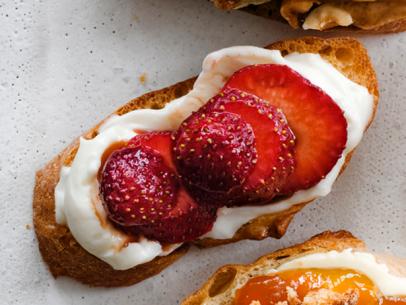 4 slices ciabatta
Butter, for spreading
2tsp caster sugar1 cup strawberries or mixed berries, sliced
2Tblsp caster sugar
1Tblsp balsamic vinegar¼ cup mascarpone
2Tblsp icing sugar
⅛ tsp vanilla essenceMethod Preheat oven to 200°C. 
In a small bowl gently combine the strawberries, caster sugar and balsamic vinegar, and set aside for 30 minutes.
In another small bowl mix well the mascarpone, icing sugar and vanilla, cover and place in the fridge until ready to use.
Spread 1 side of the ciabatta with butter and sprinkle each piece with ½ teaspoon of sugar Cook in oven for 5 - 7 minutes or until golden. Remove from oven and transfer to a serving platter.
Spread each slice of the ciabatta with the mascarpone mixture
Divide the strawberry mixture between the 4 slices of ciabatta.
Serve immediately.